Escucha las notas y marca el pulso a la vez. Si dura UN PULSO Y LA MITAD del siguiente, dibújala como             NEGRA  CON   PUNTILLO.Si dura UN PULSO dibújalas como NEGRA.Si hay DOS NOTAS EN UN PULSO dibújalas como CORCHEASEscribe el compás de 3/4 y las líneas divisorias. 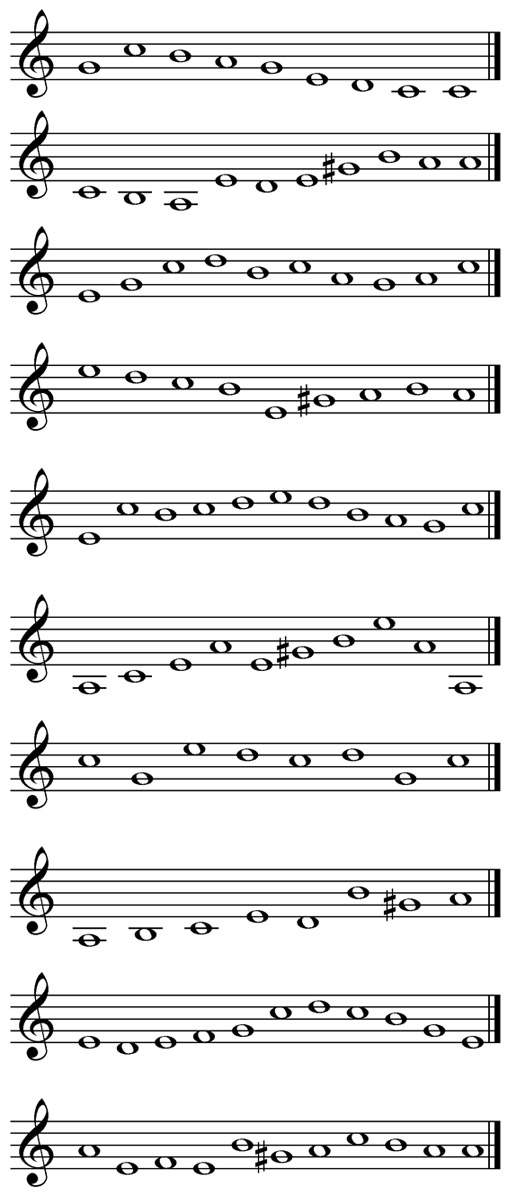 